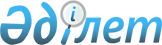 О создании комиссии по поощрению граждан, участвующих в обеспечении общественного порядка в городе Астане
					
			Утративший силу
			
			
		
					Постановление Акимата города Астаны от 13 января 2005 года N 3-1-27п. Зарегистрировано Департаментом юстиции города Астаны 24 января 2005 года N 374. Утратило силу постановлением акимата города Астаны от 6 февраля 2012 года № 06-178      Сноска. Утратило силу постановлением акимата города Астаны от 06.02.2012 № 06-178.      Во исполнение Закона Республики Казахстан "Об участии граждан в обеспечении общественного порядка" и постановления Правительства Республики Казахстан от 12 августа 2000 года N 1243 "Об утверждении Правил поощрения граждан, участвующих в охране общественного порядка, способствовавших предупреждению и пресечению преступлений" акимат города Астаны ПОСТАНОВЛЯЕТ : 

     1. Создать комиссию по поощрению граждан, участвующих в обеспечении общественного порядка в городе Астане, в составе согласно приложению 1. 

     2. Утвердить Положение комиссии по поощрению граждан, участвующих в обеспечении общественного порядка в городе Астане, согласно приложению 2. 

     3. Признать утратившим силу постановление акимата города Астаны от 17 марта 2004 года N 3-1-905п "О создании комиссии по поощрению граждан, способствовавших предупреждению и пресечению преступлений в городе Астане, и о признании утратившим силу распоряжения акима города Астаны от 26 сентября 2000 года N 3-1-364р "О создании комиссии по поощрению граждан, участвующих в охране общественного порядка, способствовавших предупреждению и пресечению преступлений". 

     4. Контроль за исполнением настоящего постановления возложить на заместителя акима города Астаны Толибаева М.Е.      Аким                                      У. ШУКЕЕВ      Первый заместитель акима                  Есилов С.С.      Заместитель акима                         Мамытбеков А.С.      Заместитель акима                         Толибаев М.Е.      Заместитель акима                         Фомичев С.В.      Руководитель аппарата акима               Тамабаев К.Ж.         Директор Государственного 

     учреждения "Департамент финансов 

     города Астаны"                            Аскарова А.Е.                                  Заведующая отделом 

     документационной экспертизы               Шакун Т.М.      Заведующий государственно- 

     правовым отделом                          Мухамбетказы М.Б.       СОГЛАСОВАНО      Председатель постоянной комиссии 

     по вопросам законности, правопорядка, 

     депутатских полномочий и этики 

     маслихата города, депутат 

     маслихата города                          Ким А.Г.      Начальник Государственного 

     учреждения "Главное управления       

     внутренних дел города Астаны"             Досумов С.Т. 

Приложение 1 к    

постановлению акимата 

города Астаны     

от 13 января 2005 года 

N 3-1-27п       СОСТАВ 

комиссии по поощрению граждан, участвующих в обеспечении 

общественного порядка в городе Астане Толибаев                - заместитель акима города Астаны, 

Марат Еркинович           председатель комиссии; Досумов                 - начальник ГУВД города, 

Серимжан Толеуович        заместитель председателя комиссии; Шегай                   - главный специалист государственно- 

Константин Геннадьевич    правового отдела аппарата акима 

                         города Астаны, секретарь комиссии;  Члены комиссии: Овчинников               - депутат маслихата города; 

Сергей Андреевич                            Еркетаев                 - аким района "Алматы" города; 

Мухтар Дюсенович                          Ахметов                  - аким района "Сарыарка" города; 

Сапар Кайратович                            Мухамбетказы             - заведующий государственно-правовым 

Мурат Бахытулы             отделом аппарата акима города Астаны; Аскарова                 - директор Департамента финансов 

Айгуль Ермагамбетовна      города; Дисюков                  - начальник Управления внутренних дел 

Ерик Турсунович            района "Алматы"; Былкилов                 - начальник Управления внутренних дел 

Мажит Текешович            района "Сарыарка". 

Приложение 2 к    

постановлению акимата 

города Астаны     

от 13 января 2005 года 

N 3-1-27п       ПОЛОЖЕНИЕ 

о комиссии по поощрению граждан, участвующих в 

обеспечении общественного порядка в городе Астане 



  1. Общие положения      1. Настоящее Положение определяет статус, порядок создания и функционирования комиссии по поощрению граждан, участвующих в обеспечении общественного порядка в городе Астане (далее - Комиссия). 

     2. В своей работе Комиссия руководствуется Конституцией Республики Казахстан, Законом Республики Казахстан "Об участии граждан в обеспечении общественного порядка" и   постановлением Правительства Республики Казахстан от 12 августа 2000 года N 1243 "Об утверждении Правил поощрения граждан, участвующих в охране общественного порядка, способствовавших предупреждению и пресечению преступлений" и другими нормативными правовыми актами Республики Казахстан. 

     3. Рабочим органом Комиссии является Государственное учреждение "Главное управление внутренних дел города Астаны" (далее - Управление). 



  2. Основные задачи и функции Комиссии      4. Основными задачами Комиссии являются: 

     1) рассмотрение ходатайств Управления о привлечении граждан, изъявивших желание участвовать в обеспечении общественного порядка; 

     2) вынесение решений об определении видов и порядка поощрений, а также размера денежного вознаграждения, которые оформляются протоколом. 

     5. В целях реализации основных задач Комиссия выполняет следующие функции: 

     1) изучает документы граждан, изъявивших желание участвовать в обеспечении общественного порядка, представленные с ходатайством Управления; 

     2) осуществляет контроль за деятельностью рабочего органа - Управления. 



  3. Порядок формирования и проведения 

заседания Комиссии      6. Комиссия образуется акиматом города Астаны. 

     В состав Комиссии по согласованию включаются депутаты маслихата города Астаны. 

     7. Заседание Комиссии проводит председатель Комиссии, а в его отсутствие - заместитель председателя. 

     8. Заседания Комиссии проводятся регулярно (ежеквартально). Секретарь Комиссии по согласованию с председателем (заместителем председателя) информирует членов Комиссии о дате и времени проведения заседания Комиссии, повестке дня и представленном Управлением ходатайстве. 

     9. Комиссия принимает решение путем открытого голосования в присутствии не менее двух третей еҰ членов. 

     10. Решение считается принятым, если проголосовало более половины присутствующих членов Комиссии. В случае равенства голосов, голос председателя считается решающим. 

     11. Решение Комиссии оформляется протоколом. Протокол ведется секретарем Комиссии. Протокол подписывается членами Комиссии в день проведения заседания Комиссии. 

     12. Подписанный членами Комиссии протокол передается в однодневный срок в Управление. 

     13. Члены Комиссии имеют право на особое мнение, которое в случае его выражения должно быть изложено в письменном виде и приложено к протоколу. 

     14. Комиссия осуществляет иные полномочия в соответствии с законодательством Республики Казахстан. 
					© 2012. РГП на ПХВ «Институт законодательства и правовой информации Республики Казахстан» Министерства юстиции Республики Казахстан
				